乌兰察布分校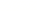 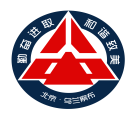 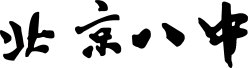 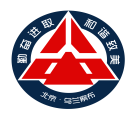 2020-2021学年第一学期教学质量调研四高二年级政治试题（命题人：李晓东 审核人：李晓东 分值  100分 时间  60分钟 ）注意事项：1.答卷前，考生务必将自己的姓名、考号填写在答题卡上。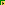 2.将答案写在答题卡上。写在本试卷上无效。3.考试结束后，将答题卡交回。一、单项选择题（每小题3分，共20题，满分60分）1．2020年5月21日是联合国确定的首个"国际茶日"。世界主栽茶树分属两个变种：中国种和阿萨姆种。我国科学家通过对中国种茶树基因的研究，破解了世界上分布最广的中国种茶树的全基因组信息，发现中国种茶树基因组组装完整性和质量高于同类其他植物的组装水平，从基因组层面系统解开了茶叶中富含独特风味物质之谜。这一发现体现出（    ）①思维与存在具有同一性②人类能够根据自己的需要建立新的联系③用综合的思维方式促进系统优化④人可以发挥主观能动性认识规律A．①②	B．①④	C．②③	D．③④2．哲学家杜林主张“从思想中，从世界形成之前就久远地存在于某个地方的模式、方案或范畴中来构造现实世界”。恩格斯在《反杜林论》中针对这一观点进行了有力批驳，并给出了“原则不是研究的出发点，而是它的最终结果；这些原则不是被应用于自然界和人类历史，而是从它们中抽象出来的；不是自然界和人类去适应原则，而是原则只有在符合自然界和历史的情况下才是正确的”这一哲学论断。下列选项所体现的哲学分歧与材料相同的是（    ）①气者，理之依也——理性为自然立法②一切皆流，一切皆变——飞矢不动③物是观念的集合——道生一，一生二，二生三，三生万物④万物的基础是原始物质，是基本元素——心者，天地万物之主A．②③	B．③④	C．①④	D．①②3．周国平曾说：“没有哲学色彩的人一生总免不了束缚于种种偏见。由常识、由他那个时代或民族的习见、由未经深思熟虑而滋长的自信等等所形成的偏见。对于这样的人，世界是固定的、有穷的、一目了然的。普通的客体引不起他的疑问，可能发生的未知事物他会傲慢地否定。但是反之，只要我们一开始采取哲学的态度，我们就会发觉连最平常的事情也有问题，而我们能提供的答案又是极不完善的。”对此正确的理解是（    ）①世界观缺失的人，其它观念也必定会受到束缚②人们思考、解决问题的巧妙方法和一定的哲学智慧相关③哲学的任务在于指导人们正确认识世界和改造世界④任何真理都是具体的，有条件的A．①②	B．②③	C．②④	D．③④4．下列与“昔物自在昔，不从今以致昔；今物自在今，不从昔以致今”观点相一致的有（    ）A．不是风动，不是幡动、仁者心动B．天有常道，地有常数，君有常体C．在同一瞬间，飞矢既在这一点上，又不在这一点上D．旋岚偃岳而常静，江河竞注而不流，野马飘鼓而不动5．2020年12月3日晚，嫦娥五号成功将携带样品的上升器送入到预定环月轨道，这是我国首次实现地外天体起飞。从哲学基本问题角度看，这说明（    ）①存在才是世界的本原②思维和存在辩证统一③思维和存在有同一性④思维能正确反映存在A．①②	B．②③	C．①④	D．③④6．2019年11月23日，全国社科系统第30届哲学大会在成都开幕。会议以“新中国70年中国特色哲学知识体系构建”为主题，强调新时代需要新哲学，新时代创造新哲学，我们要面向中国现实，构建中国学术，用中国理论推动人类文明进步。这表明（    ）①真正的哲学为社会的发展提供解决问题的具体方法②哲学的本义是对时代经验和认识成果的总结和升华③真正的哲学推动时代前进的步伐，指导社会的变革④客观存在的变化、发展决定哲学理论的变化、发展A．①②	B．①④	C．②③	D．③④7．习近平总书记强调，中国哲学社会科学的发展要“不忘本来、吸收外来、面向未来”，要同实现中华民族伟大复兴的中国梦紧密结合。这体现了真正的哲学（  ）①是社会变革的先导，具有服务社会的重要功能②是时代精神的精华，不同程度反映各个时代的任务和要求③是“科学之科学”，为改造世界提供世界观和方法论指导④由一定社会的经济、政治决定，把握了所处历史时代的脉搏A．①②	B．②③	C．②④	D．①④8．习近平总书记在纪念马克思诞辰200周年的讲话中指出：“理论的生命力在于不断创新，推动马克思主义不断发展是中国共产党人的神圣职责。我们要坚持用马克思主义观察时代、解读时代、引领时代，用鲜活丰富的当代中国实践来推动马克思主义发展。”这一论断旨在强调（    ）①马克思主义哲学是社会变革的先导②马克思主义哲学的最基本特征是实践性③必须不断推进马克思主义的中国化④马克思主义随着社会实践的发展而发展A．①②	B．①④	C．②③	D．③④9．漫画《就八戒提供了图像资料》（作者：张吉亮）讽刺了网络时代版的官僚主义，批评少数官员缺乏（    ）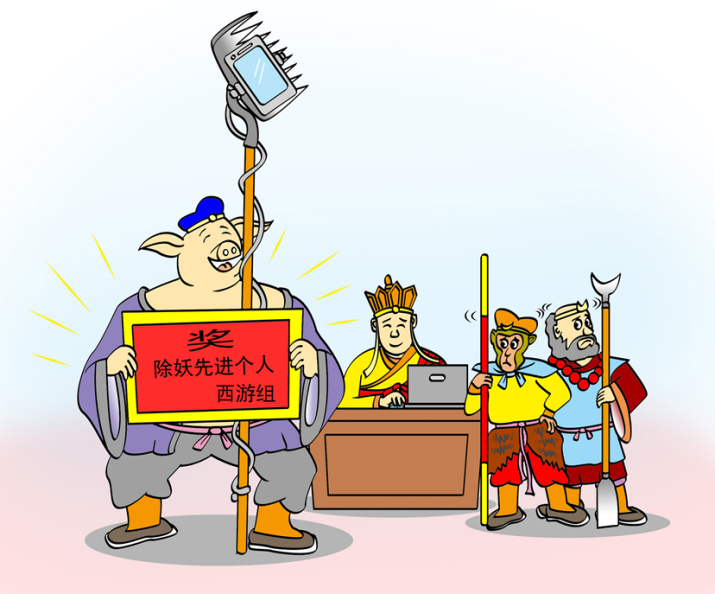 ①从实际出发的愿望②深入调查的作风③与时俱进的精神④走群众路线的决心A．①②B．①③C．②④D．③④10．8848.86米！2020年12月，珠穆朗玛峰最新“身高”正式公布。北斗卫星导航系统以及雪深探测雷达、重力仪等一大批国产现代设备纷纷亮相，为精准获得珠峰高度提供了有力保障。这表明（    ）①认识受实践水平限制②认识工具进步促进认识发展③认识的目的是改造世界④认识产生于实践需要A．①②B．①③C．②④D．③④11．为帮助人们早日摆脱新冠病毒带来的威胁，各国纷纷加快疫苗研发工作。我国研制的新冠病毒灭活疫苗Ⅰ/Ⅱ期临床试验结果显示，疫苗接种后安全性好，无一例严重不良反应。下一步，将展开Ⅲ期临床试验，在更大范围的人群中评估疫苗的安全性和免疫原性，以确定疫苗的剂量和免疫程序。这表明（）①形成有关疫苗的真理性认识是疫苗研发工作的根本目的②预防和控制新冠病毒的迫切需要推动了疫苗的研发进程③能否掌握和创新人体免疫调节规律是疫苗研发的关键点④免疫方法是在主客体的相互作用中产生并且得以验证的A．①②	B．①③	C．②④	D．③④12．2020年9月23日,智利天文学家领衔的一个国际团队在《自然•天文学》杂志上报告说，在距地球约260光年的一个星系中发现了第一颗“超热海王星”，这是此前仅在理论上存在的一类特殊行星。从认识论角度看，这一科研成果进一步说明（）①获得新认识是从事科研活动的目的②人类意识活动具有能动性、创造性③认识具有无限性、反复性和上升性④实践具有直接现实性和社会历史性A．①②	B．①③	C．②④	D．③④13．2020年7月23日，我国首颗火星探测器“天问一号”成功发射。“天问一号”火星探测器使用了我国独立自主研发的多项“黑科技”，不仅极大拓展了我国对火星的认知，而且带动了我国航天和相关高科技技术的快速发展。这表明（    ）①创新推动生产力的发展  ②科技创新是社会变革的先导③实践是认识发展的根本动力  ④追求真理是科技创新的根本目的A．①②	B．①③	C．②④	D．③④14．2020年初秋时节，走进湖北省鄂州市各个街道，顿感神清气爽：映入眼帘的是日新月异的变化，听到的是居民们的欢声笑语，随意摄取一个场景都会让人感到文明城市创建的强劲脉动。近年来，鄂州市把“为民、靠民、惠民、育民”的理念根植全国文明城市创建全过程，不断整治突出问题，完善新区功能，改善人居环境，人民群众有了更多的获得感和幸福感。以上材料蕴含的哲学道理是（    ）①正确的意识促进客观事物的发展，科学理念应该成为正确行动的出发点②运动是物质固有的根本属性和存在方式，任何物质的具体形态只有在运动中才能保持自己的存在③人们主观能动性的发挥程度决定着文明城市创建的效果④任何事物都是绝对运动与相对静止的统一A．①②	B．①④	C．②④	D．③④15．2020年1月，新型冠状病毒在武汉爆发，武汉封城。在此期间，17位武汉文艺工作者制作公益歌曲《武汉伢》为武汉加油打气。由于歌曲优美动听，很快在全国流传开来。《武汉伢》用最深情的旋律将武汉的每一个角落通过武汉人的视角一一描述，无论是令人垂涎三尺的美食，还是扬名中外的黄鹤楼，无论是满载归程的大桥，还是童年的记忆，都是这些武汉音乐人们从小到大无论走到哪里都惦记的根。这首歌曲唱出的不仅是每一位武汉人的肺腑之言和热爱，更唱出了全国人民对武汉的美好祝愿，愿她能挺住这一刻，相信很快，曾经的美好就会再度重现。以上材料表明（    ）①意识在本质上是对客观存在的反映②意识的内容根源于人们的社会实践③意识的内容取决于意识的反映形式④意识活动的主动创造性决定意识内容的多样性A．①②	B．①③	C．①④	D．②④16．毛泽东说，我们的口号是：一，不做调查没有发言权；二，不做正确的调查同样没有发言权。对此，下列理解正确的是（　　）①调查必须“有的放矢”，要用科学的理论指导实践、检验实际②调查必须“亲自出马”，源于直接经验的认识才是真理性认识③调查必须“解剖麻雀”，由个别到一般形成具有普遍意义的认识④调查必须“眼睛向下”，以求真务实的精神探求事物的本质和规律A．①②	B．①③	C．②④	D．③④17．下面漫画主要讽刺了（    ）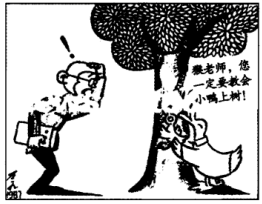 ①不从具体实际出发的主观主义做法   ②消极畏难，否定主观能动性的现象③漠视人的认识有主体差异性的现象   ④违背规律，不坚持实事求是的现象A．①②	B．①④	C．②③	D．③④18．湖北新高考采取“3+1+2”的模式。2018级高一学生分科选择从原来的两种组合突然变成了12种组合方式，究竟选择哪种组合对自己最好，很多学生犹豫不决，出现焦虑情绪。人生历程中，最好的不一定是最合适的，最合适的才是最好的，这句话给我们的哲学启示（    ）①联系是客观的，人生历程中的联系不能够调整②联系是必然的，要排除人生历程中的偶然联系③联系是多样的，应该建立有利于人生的新联系④联系是有条件的，要把握人生历程中联系的条件A．①②	B．②④	C．①③	D．③④19．如果将永城煤电控股集团有限公司比作一只蝴蝶，那么该公司债券在2020年11月10日违约所引发的效应，对中国信用债券市场来说，可能将是一场风暴。一时间，信用债市场悲观情绪蔓延，新债发行推迟，债券赎回增加，银行理财收益下降等等。由此可见（    ）①任何事物之间都存在普遍联系②人为事物的联系也是客观的③世界上一切事物都不是孤立的④可以建立新联系以克服不利影响A．①②	B．①④	C．②③	D．③④20．依托浩坤湖的山山水水,百色市大力推进旅游开发，利用当地特色桃花酒、簸箕宴和丰富多彩的民族文化活动，将人文寄情于山水，将美景转化为财富，不但吸引了大批游客，也带动了周边村民在家门口就业。这说明(     )④联系具有普遍性，任意事物之间都是有联系的②联系是客观的，可以依据固有联系建立新联系③人发挥能动性，就可以建立有利于自身的联系④联系具有多样性，要把握事物之间联系的条件A．①②	B．①③	C．②④	D．③④二、非选择题（本题共4小题，满分40分）21．阅读材料，完成下列要求。“哪有什么岁月静好，只是因为有人在为我们负重前行”!中华民族历来具有在艰难困苦中不屈不挠、团结奋战的光荣传统。在新冠肺炎疫情肆虐期间，最令人动容的，还是那些为抗击疫情而舍小家的“最美逆行者”——广大医学科研人员、医护工作者、防控医院的建设者、公安干警、每天奔波巡查的基层干部等奋战在防疫抗疫战场的人。他们都在用自己的行动书写着人生中最精彩的，也是最美的韶华篇章。义无反顾的逆行，是众志成城、共克时艰的坚实注脚。春暖花开的彼岸，一定是打赢这场疫情防控阻击战后的美丽新世界。有人说：“只要有不屈不挠、团结奋战的精神，就一定能打赢这场疫情防控阻击战。”运用辩证唯物论对此观点加以评析。（10分）22．    1950年10月，中国人民志愿军跨过鸭绿江，与侵朝美军兵戎相见。从武器装备看，美军的飞机大炮数量、机械化程度、后勤保障能力等都远优于志愿军，敌强我弱的态势十分明显，结局似乎也不言而喻。但是，志愿军拥有爱国主义精神、革命英雄主义精神和灵活机动的战略战术，其“精气神”远远优于美军。志愿军战士的智力和体力、各参战部队的作战能力都发挥得淋漓尽致，“钢少气多”的志愿军逐渐掌握了战争的主动权，最终迫使“钢多气少”的美军在停战协定上签字。结合材料，运用《生活与哲学》中的相关知识，回答下列问题：（1）运用“意识的作用”的有关知识，说明志愿军的“精气神”在抗美援朝战争中的作用。（10分）23．阅读材料，完成下列要求。公元2020年12月17日凌晨，嫦娥五号带着"月球土特产"回到祖国母亲的怀抱。这是中国航天史上的里程碑，也是人类探月工程里的奇迹。今天，我们靠着一代代航天人的不懈奋斗，实现了真正意义上的"嫦娥奔月"，开启了探月圆梦的旅程。回顾此次嫦娥五号月球挖"土"，自2020年11月24日，嫦娥五号发射入轨，经历了地月转移、近月制动、在轨分离、平稳落月、钻表取样、月面起飞、交接对接及样品转移、环月等待、月地转移、再入回收等阶段。各环节顺利进行，离不开航天科研人员的科技保障。根据中国探月工程规划，嫦娥一号主要进行轨道实验，嫦娥二、三、四号进行着陆实验，嫦娥五号进行天体采样返回实验，将来还会进行无人月球飞船、载人登月，直至建立月球基地，人类对月球的认识将进一步深化。虽然美国、苏联已经实现月球采样返回，但中国这次成功仍然让外界震惊不已，尤其是俄罗斯专家打破沉默，给出超高评价，他们坦言，从没有人像中国人这样做过。因此，有人说中国的探月工程是一项前无古人，后无来者的事业。（1）结合材料，说明中国探月工程活动是如何彰显实践的特点。（4分）（2）"中国的探月工程是一项前无古人，后无来者的事业。"结合材料并运用认识论知识对此加以评析。（10分）开放性试题24．    1955年，脊髓灰质炎（简称脊灰，俗称“小儿麻痹症”）在我国第一次大流行，造成人民群众的恐慌。中国医学科学院病毒所的顾方舟临危受命，开始了脊髓灰质炎的研究工作。顾方舟通过大量的临床实践研究，确定了国内流行的脊灰病毒类型。在1959年的脊灰疫苗国际会议上，善于学习的顾方舟搞清楚了疫苗有“死”“活”之分，且死疫苗安全，但不会在人体形成免疫屏障，减毒活疫苗理论上可能会恢复毒力，但可成为天然疫苗，形成免疫屏障。经过深思熟虑后，顾方舟选择走活疫苗路线。在疫苗研制过程中，顾方舟冒着可能瘫痪的风险以身试药，证明国产疫苗是安全、有效地预防脊灰流行的生物制品。顾方舟为实现我国全面消灭脊髓灰质炎奉献了一生，护佑了几代中国人的健康成长。在新中国成立70周年之际，顾方舟被授予“人民科学家”国家荣誉称号。结合材料，回答以下问题班级准备开展“向顾方舟学习”的主题班会，请你为主题班会拟两条哲学意蕴的发言要点。(每条不超过30字)（6分）2019-2020学年第一学期政治教学质量调研四答案1．B【详解】①④：我国科学家通过对中国种茶树基因的研究，破解了世界上分布最广的中国种茶树的全基因组信息，发现中国种茶树基因组组装完整性和质量高于同类其他植物的组装水平，从基因组层面系统解开了茶叶中富含独特风味物质之谜。这一发现体现出思维能够正确的认识存在，人可以发挥主观能动性认识规律，①④符合题意。③：材料没有体现用综合的思维方式促进系统优化，③不合题意。②：联系具有客观性，但人类能够根据固有的联系，调整和改变状态，建立新的具体联系，不是根据自己的需要建立新的联系，②说法错误。故本题选A。2．C【详解】材料中杜林的观点夸大了意识思想的作用，犯了唯心主义错误。恩格斯的观点体现的是唯物主义观点。①④：气者，理之依也（古代朴素唯物主义）——理性为自然立法（主观唯心主义），体现的是朴素唯物主义与主观唯心主义之间的分歧；万物的基础是原始物质，是基本元素（近代机械唯物主义）——心者，天地万物之主（主观唯心主义），体现的是近代机械唯物主义与主观唯心主义之间的分歧，①④符合题意。②：一切皆流，一切皆变——飞矢不动体现的是辩证法与形而上学之间的分歧，不符合设问要求，②不符合题意。③：物是观念的集合——道生一，一生二，二生三，三生万物体现的是主观唯心主义与客观唯心主义之间的分歧，③不符合题意。故本题选C。3．B【详解】①：人人都有世界观，①错误。②③：“没有哲学色彩的人一生总免不了受束缚于种种偏见，由常识、由他那个时代或民族的习见、由未经深思熟虑而滋长的自信等等所形成的偏见。对于这样的人，世界是固定的、有穷的、一目了然的；普通的客体引不起他的疑问，可能发生的未知事物他会傲慢地否定。但是反之，只要我们一开始采取哲学的态度，我们就会发觉，连最平常的事情也有问题，而我们能提供的答案又只能是极不完善的。”这说明哲学的任务在于指导人们正确的认识世界和改造世界，人们思考、解决问题的巧妙方法都和一定的哲学智慧相关，②③符合题意。④：材料没有涉及真理是具体的、有条件的，④不合题意。故本题选B。4．D【详解】D：材料中“昔物自在昔，不从今以致昔；今物自在今，不从昔以致今”认为事物在某一时间点上是绝对静止的，D符合题意。A：该选项是唯心主义，A不符合题意。B：该选项强调规律存在的普遍性，B不符合题意。C：该选项表明的是相对静止与绝对运动相统一。C不符合题意。故本题选D。5．D【详解】①：题中强调的是思维和存在具有同一性，该选项强调的存在决定思维，①不符合题意。②：哲学的基本问题是思维和存在的关系问题，包括两层面，一是思维和存在何者是本源，二是思维和存在是否具有同一性，而思维和存在辩证统一是指存在决定思维，思维对存在具有反作用，排除②。③④：哲学基本问题包括两方面内容，即一是思维和存在何为本原，二是思维和存在有没有同一性。科技上取得成就，说明世界是可知的，即思维和存在具有同一性，思维能正确反映存在，③④正确且符合题意。故本题选D。6．D【详解】①：具体科学为社会的发展提供解决问题的具体方法，哲学提供的是世界观和方法论的指导，不提供解决问题的具体方法，①说法错误。②：哲学的本义是爱智慧或追求智慧，真正的哲学是对时代经验和认识成果的总结和升华，②说法错误。③：用中国理论推动人类文明进步，这表明真正的哲学推动时代前进的步伐，指导社会的变革，③符合题意。④：新时代需要新哲学，新时代创造新哲学，我们要面向中国现实，构建中国学术，这表明社会存在的变化、发展决定哲学理论的变化、发展，④符合题意。故本题选D。7．D【详解】①：真正的哲学正确地反映了时代的任务和要求，牢牢地把握了时代的脉搏，正确地总结和概括了时代的实践经验和认识成果，是社会变革的先导，①正确。
②：说法错误，真正的哲学是自己时代精神的精华，而不能说是所有时代的精华，同时真正的哲学只反映自己时代的任务和要求，②不选。
③：说法错误，哲学不是“科学之科学”。③不选。
④：任何哲学都是由一定社会的经济和政治决定，是一定时代政治和经济在精神上的反映，哲学不是“科学之科学”，真正的哲学把握了时代的脉搏③错误。④正确。
故本题选D。8．D【详解】①②：材料没有体现马克思主义哲学是社会变革的先导和马克思主义哲学的最基本特征是实践性。①②与题意无关。③：依题意可知，用鲜活丰富的当代中国实践来推动马克思主义发展，强调了要不断推进马克思主义中国化，③正确。④：依题意，理论的生命力在于不断创新，推动马克思主义不断发展是中国共产党人的神圣职责，强调马克思主义是发展着的理论，④正确。故本题选D。9．C【详解】②④：漫画《就八戒提供了图像资料》中八戒因提供图像资料而受到表彰，而大师兄和沙师弟面面相觑，讽刺了网络时代版的官僚主义，批评少数官员缺乏深入调查的作风，走群众路线的决心，故②④入选。①③：选项①③与漫画主旨不符，不选。故本题选C。10．A【详解】①②：材料强调，借助北斗卫星导航系统以及雪深探测雷达、重力仪等一大批国产现代设备，才能精准获得珠峰高度。这表明认识受实践水平限制，认识工具进步促进认识发展，①②正确。③：材料体现的是认识世界，不涉及改造世界，③排除。④：该选项强调实践不断产生新问题，提出新要求，推动人们进行新的探索和研究，可见，该选项材料没体现，④排除。故本题选A。【点睛】11．C【详解】①：实践是认识的目的，疫苗研发工作的根本目的是防控疫情，保护人类生命健康，①错误。②：“为帮助人们早日摆脱新冠病毒带来的威胁，各国纷纷加快疫苗研发工作”体现了预防和控制新冠病毒的迫切需要推动了疫苗的研发进程，②符合题意。③：规律是客观的，是不依人的意志为转移的，它既不能被创造，也不能被消灭，创新规律说法错误，③排除。④：“疫苗接种后安全性好，无一例严重不良反应”、“在更大范围的人群中评估疫苗的安全性和免疫原性，以确定疫苗的剂量和免疫程序”，这体现了免疫方法是在主客体的相互作用中产生并且得以验证的，④符合题意。故本题选C。12．D【详解】①：实践是认识的目的，应用于实践是从事科研活动的目的，①错误。②：试题限定认识论角度，而“人类意识活动具有能动性、创造性”属于唯物论范畴，不符合试题规定性，②排除。③：国际团队至今才发现第一颗“超热海王星”，而该行星此前仅在理论上存在，这表明认识具有无限性、反复性和上升性，③正确且符合题意。④：国际团队在科研中，把理论上的存在变成现实的存在，发现了此前未真正发现的第一颗“超热海王星”，这表明实践具有直接现实性和社会历史性，④正确且符合题意。故本题选D。13．B【详解】①③：这些“黑科技”不仅极大拓展了我国对火星的认知，而且带动了我国航天和相关高科技技术的快速发展，说明创新推动社会生产力的发展，也说明科学实验的进步推动了认识的发展，①③符合题意。②：实践基础上的理论创新是社会变革的先导，②说法错误。④：科技创新的根本目的是解放和发展生产力，增进人类福祉，④说法错误。故本题选B。14．C【详解】①：客观实际是行动的出发点，①错误。②④：依据题意，映入眼帘的是日新月异的变化，不断整治突出问题，完善新区功能，改善人居环境，这说明运动是物质固有的根本属性和存在方式。任何物质的具体形态只有在运动中才能保持自己的存在；任何事物都是绝对运动与相对静止的统一，②④符合题意。③：人们主观能动性的发挥程度影响着文明城市创建的效果，不能说“决定着”，③错误。故本题选C。15．A【详解】①②：《武汉伢》用最深情的旋律将武汉的每一个角落通过武汉人的视角一一描述，无论是令人垂涎三尺的美食，还是扬名中外的黄鹤楼，无论是满载归程的大桥，还是童年的记忆，都是这些武汉音乐人们从小到大无论走到哪里都惦记的根。这表明意识的内容根源于人们的社会实践，在本质上是对客观存在的反映，①②符合题意。③：内容决定形式，形式表现内容，③错误。④：意识内容的多样性决定了意识活动主动创造性的多样性，④错误。故本题选A。16．D【详解】③④：毛泽东说强调不做调查没有发言权，不做正确的调查同样没有发言权。说明调查必须“解剖麻雀”，由个别到一般形成具有普遍意义的认识。调查必须“眼睛向下”，以求真务实的精神探求事物的本质和规律，③④符合题意。①：科学的理论可以指导实践，但不能检验实际，因为实践是检验认识的真理性的唯一标准，①错误。②：调查就是要通过多种途径把握实际情况，而不是必须“亲自出马”，而直接经验有正确也有错误，未必都是真理性认识，②错误。故本题选D。17．B【详解】①④：漫画中要求老师一定要教会小鸭子上树，主要讽刺了违背规律，不坚持实事求是，不从具体实际出发的主观主义做法，①④符合题意。②：漫画中要求教会小鸭子上树，不是否定了主观能动性，而是违背客观规律、脱离客观实际地发挥主观能动性，②错误。③：漫画所反映的问题与人的认识有主体差异性之间没有直接关系，③错误。故本题选B。18．D【详解】①：说法错误。联系是客观的，并不意味着人在客观联系面前无能无力，人能够根据事物固有的联系建立新的联系。因此，人生历程中的联系是可以调整的。①不选。②：说法错误。联系有偶然联系，也有必然联系，人生历程中既有必然联系，也会与遇到偶然联系。因此，要排除人生历程中的偶然联系的说法错误。②不选。③④：在人生历程中，最好的不一定是最合适的，最合适的才是最好的，这说明，在人生历程中，联系是多样的，有条件的，我们应该建立有利于人生的新联系，把握人生历程中联系的条件。③④正确。故本题选D。19．C【详解】②：材料中的联系属于人为事物的联系，这种人为事物联系一旦建立也就独立于人的意识之外，具有客观性，②入选。③：由一公司信用债违约，导致整个债券市场悲观情绪蔓延等一系列影响，表明联系具有普遍性，世界上一切事物都处于普遍联系之中，不是孤立存在的，③入选。①：联系具有普遍性，但不等于任何事物之间存在联系，因为联系是具体的、有条件的，①不选。④：材料未体现建立新联系以克服不利影响，④不选。故本题选C。20．C【详解】①：说法错误。联系的普遍性是指事物不是孤立存在的，并非是任何事物之间都有联系，①不选。②④：“利用当地特色桃花酒、簸箕宴和丰富多彩的民族文化活动，将人文寄情于山水，将美景转化为财富”，浩坤湖的发展正是当地在自身特色的基础之上，把握事物之间多样的联系，发挥能动性的结果，②④符合题意。③：说法错误。夸大了人的主观能动性。联系具有客观性，人不能建立一切事物之间的联系。③排除。故本题选C。21．①意识对于人体生理活动具有调节和控制作用。坚持不屈不挠、团结奋战的精神，能激励和增强人们打赢这场疫情防控阻击战的信心。②意识对改造世界具有指导作用，正确的意识促进客观事物的发展。打赢这场疫情防控阻击战需要顶层设计，用科学的理论作指导，完善的制度作保障。③要把发挥主观能动性和尊重客观规律相结合，把高度的革命热情与严谨的科学态度相结合。打赢这场疫情防控阻击战，既要坚持不屈不挠、团结奋战的精神，又要结合各地实际，依法、科学地防控。【点睛】意识的作用（意识的能动性）（1）人能够能动地认识世界。意识活动具有目的性。意识活动具有主动创造性和自觉选择性。（2）人能够能动地改造世界。意识对改造客观世界有指导作用。即人通过实践把意识中的东西变成现实中的东西，创造出没有人的参与永远也不可能出现的东西。意识对于人体生理活动有调节和控制作用。高昂的精神，可以催人向上，使人奋发；萎靡的精神，会使人悲观、消沉、丧失斗志。22．(1)意识对改造客观世界有指导作用,对人体生理活动具有调节和控制作用。爱国主义精神和革命英雄主义精神使志愿军战士的智力和体力发挥得淋尽致,而灵活机动的战略战术则使志愿军各参战部队的作战能力发挥得淋滴尽致。23．（1）①实践具有客观物质性。月球、嫦娥探测器、广大航天人都是客观的;整个探月工程也受到客观规律的制约。②实践具有能动性。发射嫦娥五号目的是开启地外天体采样返回的任务。③实践具有社会历史性。嫦娥探月是一代代航天人团结协作、共同努力的成果;嫦娥一至五号，直至将来建立月球基地，表明实践活动的内容、形式、规模和水平是不断发展进步的。（其他答案，符合题意，酌情给分）（2）①认识具有反复性无限性上升性，这就要求我们与时俱进、开拓创新，在实践中认识和发现真理，在实践中检验和发展真理，是我们不懈的追求和永恒的使命。②中国是继美国、苏联之后，第三个实现月球采样返回的国家，所以不能说中国的探月工程是一项前无古人的事业，当然这次中国嫦娥五号探月实现了人类首次无人取月壤，可以认为是前无古人的壮举，但一定不是后无来者的事情，人类在探月实施过程中，一定会取得更大的进步。24，答案略